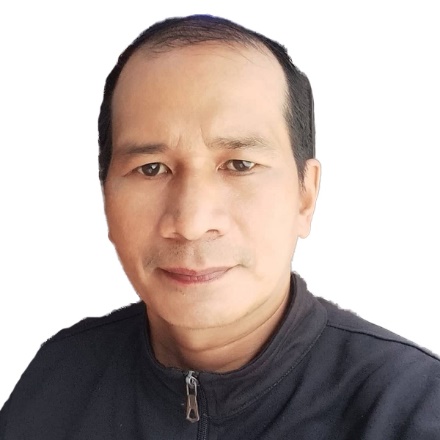 189, Purok 2 Brgy Banca Banca Victoria Laguna.09756733647  ranilocaronan29@gmail.comTo work in an environment which encourages me to succeed and grow professionally where I can utilize my skills and knowledge appropriately.Pointman Management specialist Inc.Out Side Plant/OSP Business lines.March 3,2021- July 5,2022. Team Leader Lineman.Team Leader motivate and inspire their team By creating an environment that promotes positive communication encourages bonding of team members and demonstrates flexibility.ALHAJDYAH TRADING & CONT.CO.LTD.Najaran KingdomOf Saudi ArabiaNov 29, 2019 - Dec 1,2020LinemanLineman to install repair and maintain overheard and under ground electrical power lines and auxillary equipment.ALGIHAZ CO. LTD. CONT & TRADINGKHAMIST MUSSAYT. SAUDI ARABIA July 24,2008 - Sep 11,2010.LinemanLineman to install repair and maintain overheard and under ground electrical power lines and auxillary equipment.AGUA VIDAJuly 2,2011. - June 10,2016.Driver- Simply put move people and object around the car driver jobs includes delivery driverRELIANCE RESOURCES CORP.August 5,1999. - May 20,2021.Janitor.Housekeeping to clean and Maintain Around Building and Perimeter Area.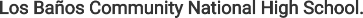 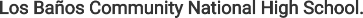 School Year: 1992 - 1998Secondary Education. High School Grad.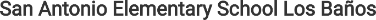 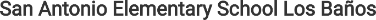 School Year: 1986 - 1992Elementary Education Elementary GradComputer - Word Processing and excel Machine Troubleshooting.Filipino English Arabic.CHARACTER REFERENCEE+639989404222.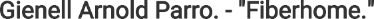 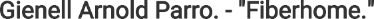 Admin Assistant. arnoldcorporal9@gmail.com+0916 366 8250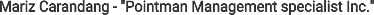 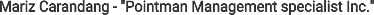 HR Department.anamarizcarandangpointman@gmail.comName		       	: Ranilo Mamplata CaronanDate of Birth 		: 02/08/1979Religion		         	ChristianPlace of Birth	         	Batong MalakeSex				Male           :Marital Status.    	: MarriedNationality			: FilipinoAge                             :   43							Ranilo Mamplata Caronan								Applicant